Publicado en Madrid el 26/04/2022 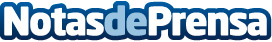 Interovic y Provacuno presentan primera campaña europea para impulsar el bienestar animal de los rumiantesSe trata de una campaña a tres años financiada con fondos europeos que tendrá lugar en España y Hungría. Las interprofesionales del cordero de España y Hungría (Interovic y JTT) junto con la del vacuno de carne español (Provacuno) han desarrollado esta campaña para promover el bienestar animal, así como los sellos de certificación acreditados que lo garantizan. Durante el acto se ha dado paso a la lectura del manifiesto del Compromiso Bienestar Animal de estas organizacionesDatos de contacto:Pedro TortosaCoonic916387700Nota de prensa publicada en: https://www.notasdeprensa.es/interovic-y-provacuno-presentan-primera Categorias: Internacional Nacional Gastronomía Industria Alimentaria Restauración Consumo http://www.notasdeprensa.es